MATEŘSKÁ ŠKOLA STARÉ MĚSTOvás srdečně zve naurčený pro děti a rodiče před zápisem do MŠv pondělí 24. dubna 2023od 15.30 - 17.00 hod.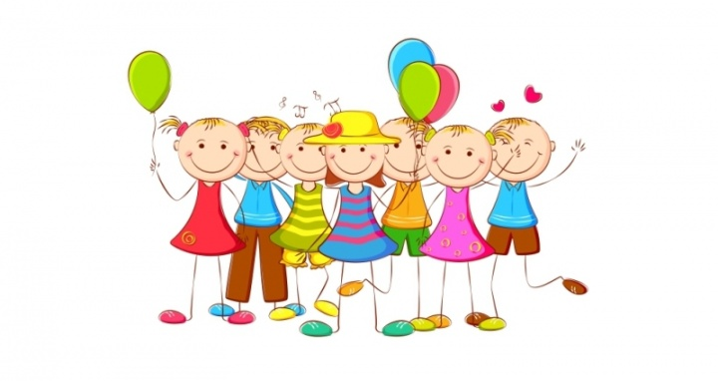 Těšíme se na vás!PROGRAM:  - prohlídka MŠ                       - hraní dětí                       - informace o zápisu do MŠ                       - vyzvednutí přihlášky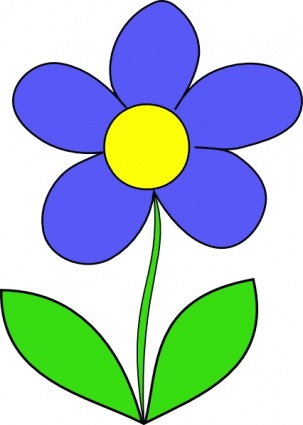 pro školní rok 2023/2024Přijímání vyplněných přihlášek: 2. - 16. května 2023 od 7.00 - 16.00 hod. v MŠPřihlaste i dítě, které případně nastoupí v průběhu školního roku.www.zs-stare-mesto.cz                     	telefon: 739 477 025